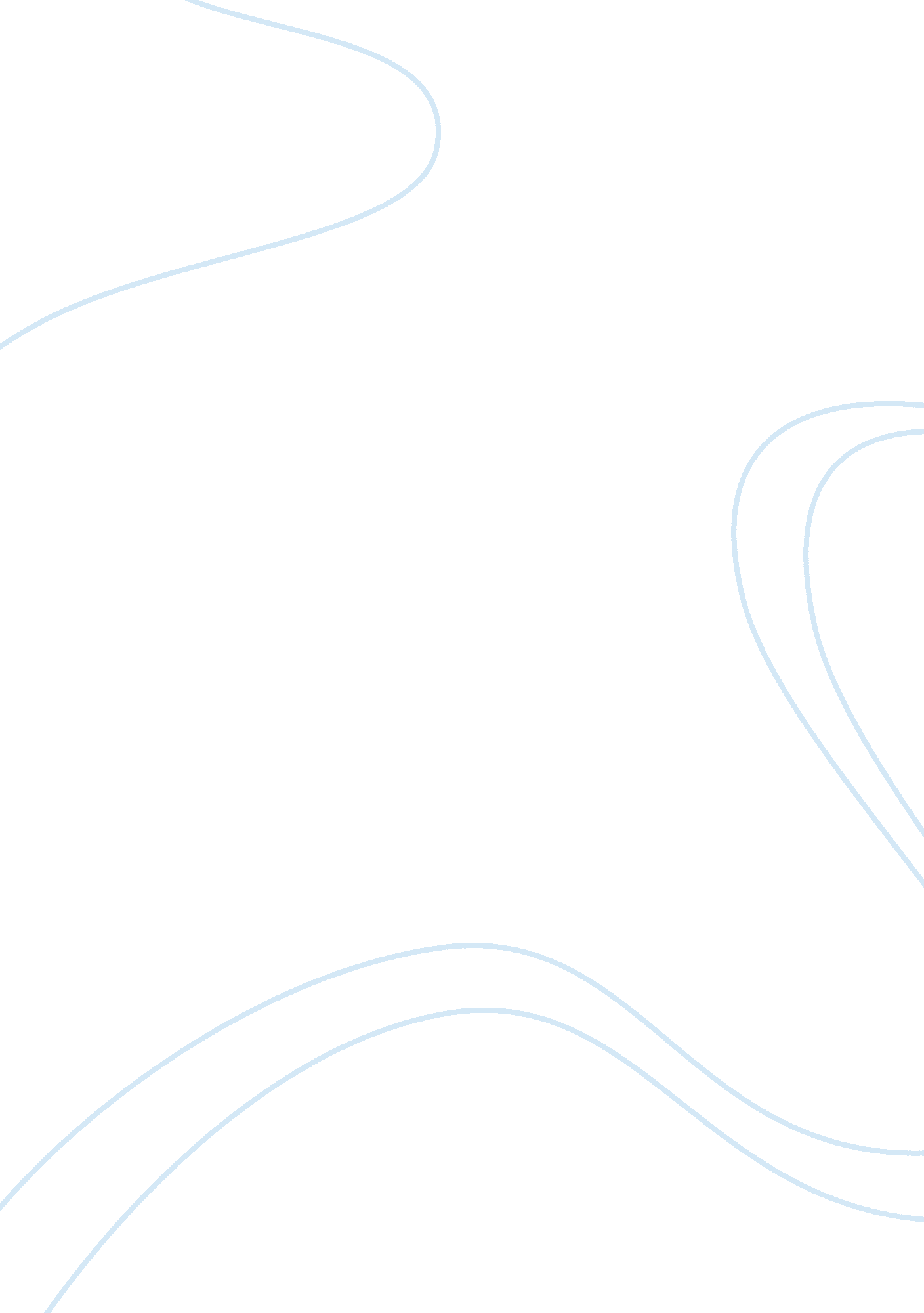 Academic and career goals with mba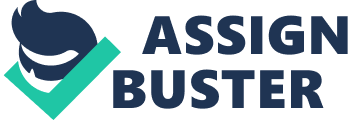 My decision to pursue my MBA rests on my commitment to improve myself. Being a firm believer that learning is a life-long process which should an individual’s top priority, I am applying for an MBA program with the hope of furthering my strengths and competencies while contributing my acquired knowledge and skills to this institution. After my collegegraduation, I remember being very much excited on applying the theoretical concepts which I have learned inside the four walls of the classroom into the outside world. Surprisingly, working in the corporate arena equipped me with the new skills which are beyond what are taught by professors. My job experiences furnished me with the capacity to lead, become creative as well as self motivated. Having been assigned to lead my team in the creation ofcommunicationtool for managing promotions, I have experienced how it is to manage a workforce with members of different values, expertise, and ideas. I can say that the most challenging part in being a leader is coordination especially because I’ve dealt with a team from different functional areas. However, this experience taught me the essential qualities to be an efficient leader—being goal-oriented, credible, approachable, firm, and the ability to deal with a diverse workforce. I am the type of person who doesn’t settle for the conventional but as much as possible, I look for ways to improve things. In the business sense, I apply this through a continuous search for ways which can help my business organization to be more efficient like the communication tool I have described above. I believethat my acceptance for the MBA program should not only be credited for my skills that I currently posses but even more for my passion in gaining more knowledge and enhancing my skills in order for me to reach my full potential. I am very much motivated to excel in mycareerbut more importantly is mymotivationto improve myself. I know that there is no simple formula which can make a person succeed in everything that he does. My measure of accomplishment is usually gauged in the amount of things that I have learned from the experience and not victory itself. So far, I am very proud of the three accomplishments which have instilled me with a sense of fulfillment namely being able to land my first full time job at VCS, being a core team member of business projects, and leading a team which worked for the creation of a communication tool for promotions management. I am one of those fortunate fellows who have experienced the thrill and challenge of landing a first full time job after searching for months. I can still remember how overjoyed I was when I am informed that I am hired for the position of _________ at ______________. This job opportunity has tested my patience and perseverance. The company also became the first venue for me to apply my knowledge and skills and instilled me with the values of being a good employee. Secondly, I am proud to be a core team member of the Business Objects project where members representing various departments worked hard together to reach a common goal. While we spent countless hours to test and implement the project, in the end, it is very much self-fulfilling. I value the ideas that I have learned from my colleagues as well as the good working relationship which we have established. Lastly, I consider launching a communication tool for managing promotions, which is now utilized by sales, operations, financeand senior management the most challenging task that I have ever handled. I am specifically proud of my recognizing some of the shortfalls which I committed during the project because this is where most of the learning comes from. I am proud to have led the project which is now generating numerous benefits for the company not just in its bottom line but on overall efficiency. 